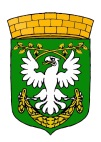 САНКТ-ПЕТЕРБУРГМУНИЦИПАЛЬНОЕ ОБРАЗОВАНИЕМУНИЦИПАЛЬНЫЙ ОКРУГПИСКАРЕВКАМУНИЦИПАЛЬНЫЙ  СОВЕТчетвертого созыва________________________________________________________________________________________________________________________РЕШЕНИЕот «23» июля 2013 года № 14Об утверждении Положения «О порядке проведения конкурса на замещение вакантной должности муниципальной службы в муниципальном  образованиимуниципальный округ Пискаревка»В соответствии с Федеральным Законом от 06 октября 2003 года № 131-ФЗ «Об организации местного самоуправления в Российской Федерации», Федеральным законом от 2 марта 2007 года № 25-ФЗ «О муниципальной службе в Российской Федерации», Законом Санкт-Петербурга от 23 сентября 2009 года № 420-79 «Об организации местного самоуправления в Санкт-Петербурге», Законом Санкт-Петербурга от 15 февраля 2000 года № 53-8 «О регулировании отдельных вопросов муниципальной службы в Санкт-Петербурге», Законом Санкт-Петербурга от 21 ноября 2007 года № 536-109 «О наделении органов местного самоуправления в Санкт-Петербурге отдельными государственными полномочиями Санкт-Петербурга по организации и осуществлению деятельности по опеке и попечительству, назначению и выплате денежных средств на содержание детей, находящихся под опекой или попечительством, и денежных средств на содержание детей, переданных на воспитание в приемные семьи, в Санкт-Петербурге», Уставом муниципального образования муниципальный округ Пискаревка, муниципальный совет МО Пискаревка четвертого созыва,РЕШИЛ:Утвердить положение о порядке проведения конкурса на замещение вакантной должности муниципальной службы в муниципальном образовании муниципальный округ Пискаревка, согласно приложению.Опубликовать настоящее решение в средствах массовой информации.Настоящее решение вступает в силу с момента его официального опубликования.Контроль выполнения настоящего решения возложить на главу муниципального образования муниципальный округ Пискаревка Сергееву В.В.Главамуниципального образования				                                         В.В. СергееваПриложениек решению муниципального совета муниципального образованиямуниципальный округ Пискаревка от «23» июля 2013 года № 14ПОЛОЖЕНИЕо порядке проведения конкурса на замещение вакантной должности муниципальной службы в муниципальном образовании муниципальный округ ПискаревкаОбщие положенияНастоящее Положение в соответствии с Федеральным законом № 25-ФЗ от 02.03.2007 года «О муниципальной службе в Российской Федерации», Законом Санкт-Петербурга № 53-8 от 15.02.2000 года «О регулировании отдельных вопросов муниципальной службы в Санкт-Петербурге», Уставом муниципального образования  муниципальный округ Пискаревка, определяется порядок проведения конкурса на замещение вакантной должности муниципальной службы в муниципальном совете муниципального образования муниципальный округ Пискаревка и местной администрации муниципального образования муниципальный округ Пискаревка (далее по тексту – конкурс).Целью конкурса является оценка профессионального уровня претендентов на замещение вакантной должности муниципальной службы, их соответствия установленным квалификационным требованиям к должности муниципальной службы и проводится на принципах равных условий для всех претендентов, объективности оценки и единства требований ко всем участвующим в нем гражданам.Право на участие в конкурсе имеют совершеннолетние дееспособные граждане Российской Федерации, граждане иностранных государств - участников международных договоров Российской Федерации, в соответствии с которыми иностранные граждане имеют право находиться на муниципальной службе (далее по тексту – граждане), не достигшие предельного возраста для замещения должностей муниципальной службы, владеющие государственным языком Российской Федерации, соответствующие установленным квалификационным требованиям к должностям муниципальной службы, при отсутствии обстоятельств, указанных в статье 13 Федерального закона «О муниципальной службе в Российской Федерации» в качестве ограничений, связанных с муниципальной службой.Квалификационные требования к кандидатам на замещение должностей муниципальной службыДля замещения должностей муниципальной службы в муниципального совете и местной администрации муниципального образования муниципальный округ Пискаревка (далее по тексту – должности муниципальной службы) устанавливаются следующие квалификационные требования к уровню профессионального образования, стажу муниципальной (государственной) службы или стажу работы по специальности, к профессиональным знаниям и навыкам, необходимым для исполнения должностных обязанностей:  для замещения главных и ведущих должностей муниципальной службы – высшее профессиональное образование, стаж муниципальной (государственной) службы не менее 4 лет или стаж работы по специальности не менее 5 лет, знание Конституции Российской Федерации, Федеральных Конституционных законов, Федеральных законов, иных нормативных правовых актов Российской Федерации, законов Санкт-Петербурга, Устава Санкт-Петербурга, нормативных правовых актов Губернатора Санкт-Петербурга, Правительства Санкт-Петербурга, иных исполнительных органов государственной власти Санкт-Петербурга, Устава внутригородского муниципального образования Санкт-Петербурга муниципальный округ Прометей, муниципальных правовых актов применительно к исполнению должностных обязанностей, норм делового общения;для замещения старших должностей муниципальной службы - высшее профессиональное образование и стаж муниципальной службы (государственной службы) не менее 3 лет или стаж работы по специальности не менее 3 лет, знание Конституции Российской Федерации, Федеральных Конституционных законов, Федеральных законов, иных нормативных правовых актов Российской Федерации, законов Санкт-Петербурга, Устава Санкт-Петербурга, нормативных правовых актов Губернатора Санкт-Петербурга, Правительства Санкт-Петербурга, Устава внутригородского муниципального образования Санкт-Петербурга муниципальный округ Прометей, муниципальных правовых актов применительно к исполнению должностных обязанностей, норм делового общения;для замещения младших должностей муниципальной службы - среднее профессиональное образование, требования к стажу работы и к профессиональным знаниям и навыкам, необходимым для исполнения должностных обязанностей не предъявляются.Порядок формирования и полномочия комиссии по проведению конкурсаОбщее число членов комиссии по проведению конкурса на замещение вакантной должности муниципальной службы устанавливается в количестве пяти человек (далее по тексту – комиссия). В состав комиссии входят председатель, заместитель председателя, секретарь и члены комиссии.Деятельность комиссии осуществляется на коллегиальной основе. Заседание конкурсной комиссии является правомочным, если на нем присутствует не менее двух третей ее состава.  Комиссия по проведению конкурса на замещение вакантной должности муниципальной службы в муниципальном совете муниципального образования муниципальный округ Пискаревка формируется распоряжением главы муниципального образования муниципальный округ Пискаревка.Комиссия по проведению конкурса на замещение вакантной должности муниципальной службы в местной администрации муниципального образования муниципальный округ Пискаревка, формируется распоряжением главы местной администрации муниципального образования муниципальный округ Пискаревка.При проведении в местной администрации муниципального образования муниципальный округ Пискаревка конкурса на замещение вакантной должности муниципальной службы, к должностным обязанностям по которой отнесено выполнение отдельных государственных полномочий Санкт-Петербурга по организации и осуществлению деятельности по опеке и попечительству, назначению и выплате денежных средств на содержание детей, находящихся под опекой (попечительством), и денежных средств на содержание детей, переданных на воспитание в приемные семьи в Санкт-Петербурге, в состав конкурсной комиссии в качестве члена включается представитель Комитета по социальной политике Санкт-Петербурга в порядке предусмотренном распоряжением Комитета по труду и социальной защите населения Правительства Санкт-Петербурга от 27 декабря 2007 года № 137-р.Конкурсная комиссия обладает следующими полномочиями: -		организует подготовку и проведение конкурса;  - 		обеспечивает соблюдение равенства прав претендентов в соответствии с действующим законодательством Российской Федерации и Санкт-Петербурга;-		разрабатывает перечень вопросов для собеседования; -		рассматривает документы, поступившие от претендентов. Комиссией может быть принято решение о проверке достоверности документов и сведений, предоставленных претендентом в соответствии с действующим законодательством;-		оценивает уровень профессиональной подготовки в соответствии с квалификационными требованиями с использованием не противоречащих Федеральным законам и другим нормативным правовым актам Российской Федерации методов оценки профессиональных качеств;-		рассматривает заявления и вопросы, возникающие в процессе подготовки и проведения конкурса; -		принимает решение по итогам конкурса. Порядок объявления конкурса и представления документов для участия в конкурсеОбъявление о проведении конкурса подлежит опубликованию в муниципальной газете «Пискаревка» и размещается на официальном сайте органа местного самоуправления в сети Интернет не менее чем за 20 дней до дня проведения конкурса.В объявлении о проведении конкурса должны содержаться следующие сведения:-		дата, время и место проведения конкурса;-		наименование вакантной должности муниципальной службы;-		требования, предъявляемые к претенденту на замещение вакантной должности муниципальной службы;-		перечень, порядок и сроки представления документов;-		проект трудового договора.Граждане, изъявившие желание участвовать в конкурсе, представляют следующие документы:заявление о поступлении на муниципальную службу и замещении должности муниципальной службы;собственноручно заполненную и подписанную анкету по форме, установленной уполномоченным Правительством Российской Федерации федеральным органом исполнительной власти;паспорт;трудовую книжку, за исключением случаев, когда трудовой договор (контракт) заключается впервые;документ об образовании;страховое свидетельство обязательного пенсионного страхования, за исключением случаев, когда трудовой договор (контракт) заключается впервые;свидетельство о постановке физического лица на учет в налоговом органе по месту жительства на территории Российской Федерации;документы воинского учета - для военнообязанных и лиц, подлежащих призыву на военную службу;заключение медицинского учреждения об отсутствии заболевания, препятствующего поступлению на муниципальную службу;сведения о доходах за год, предшествующий году поступления на муниципальную службу, об имуществе и обязательствах имущественного характера;иные документы, предусмотренные федеральными законами, указами Президента Российской Федерации и постановлениями Правительства Российской Федерации.По усмотрению гражданина могут быть предоставлены документы или их копии, характеризующие его профессиональную подготовку (документ о повышении квалификации, о присвоении ученого звания, результаты тестирований, характеристики, рекомендации, другие документы).Документы представляются кандидатом лично. Направление документов по почте не допускается. Прием документов осуществляется секретарем комиссии.Основанием для отказа гражданину в приеме документов для участия в конкурсе является несвоевременное или неполное представление документов. Гражданин не допускается к участию в конкурсе в случае наличия ограничений, предусмотренных статьей 13 Федерального закона «О муниципальной службе в Российской Федерации».В случае установления комиссией в представленных документах обстоятельств, препятствующих в соответствии с действующим законодательством поступлению гражданина на муниципальную службу, гражданин информируется председателем комиссии в письменной форме о причинах отказа в участии в конкурсе.Порядок проведения конкурса и принятия решения комиссиейКонкурс проводится в два этапа: конкурс документов и конкурсное испытание, в ходе которых осуществляется оценка профессионального уровня кандидатов на замещение должности муниципальной службы, их соответствия установленным требованиям к должности муниципальной службы.При проведении конкурса документов комиссия оценивает кандидатов на основании представленных ими документов об образовании, прохождении государственной (муниципальной) службы, осуществления иной трудовой деятельности.Конкурсное испытание проводится в форме индивидуального собеседования, в ходе которого члены комиссии задают кандидату на замещение вакантной должности муниципальной службы вопросы, позволяющие оценить его профессиональные знания и навыки, деловые качества. При оценке качеств кандидата комиссия исходит из соответствующих квалификационных требований, предъявляемых по вакантной должности.Решение комиссии по результатам проведения конкурса принимается в отсутствие кандидата открытым голосованием простым большинством голосов от числа ее членов, присутствующих на заседании. При равенстве голосов членов комиссии  решающим является голос ее председателя.По итогам проведенного конкурса комиссия принимает одно из следующих решений:-		о рекомендации руководителю органа местного самоуправления одного или нескольких кандидатов, отобранных по результатам конкурса, на назначение на вакантную должность муниципальной службы;-		о признании всех кандидатов не соответствующими квалификационным требованиям, предъявляемым по вакантной должности;-		о признании конкурса не состоявшимся. Данное решение принимается при отсутствии заявлений кандидатов на участие в конкурсе или подаче всеми кандидатами заявлений о снятии своих кандидатур. Факт неявки кандидата на заседание комиссии приравнивается к факту подачи кандидатом заявления о снятии своей кандидатуры.Результаты голосования комиссии оформляются протоколом заседания  комиссии, который подписывается председателем, секретарем и членами комиссии, принявшими участие в ее заседании.По результатам конкурса на замещение должности муниципальной службы, на основании протокола заседания комиссии руководитель органа местного самоуправления назначает  победителя конкурса на должность муниципальной службы и  заключает с ним трудовой договор.Если в результате проведения конкурса не были выявлены кандидаты отвечающие требованиям, предъявляемым по должности муниципальной службы, на замещение которой он был объявлен, руководитель органа местного самоуправления может принять решение о повторном проведении конкурса.Комиссия признает конкурс несостоявшимся в случае отсутствия заявлений кандидатов на участие в конкурсе или подаче всеми кандидатами заявлений о снятии своих кандидатур.О результатах конкурса комиссия сообщает каждому участнику в письменной форме в течение 10 рабочих дней со дня его завершения.Информация о результатах конкурса подлежит размещению на официальном сайте органа местного самоуправления в сети Интернет.Решение комиссии по результатам конкурса, принятое с нарушением настоящего Положения, может быть обжаловано в порядке, установленном законодательством Российской Федерации.